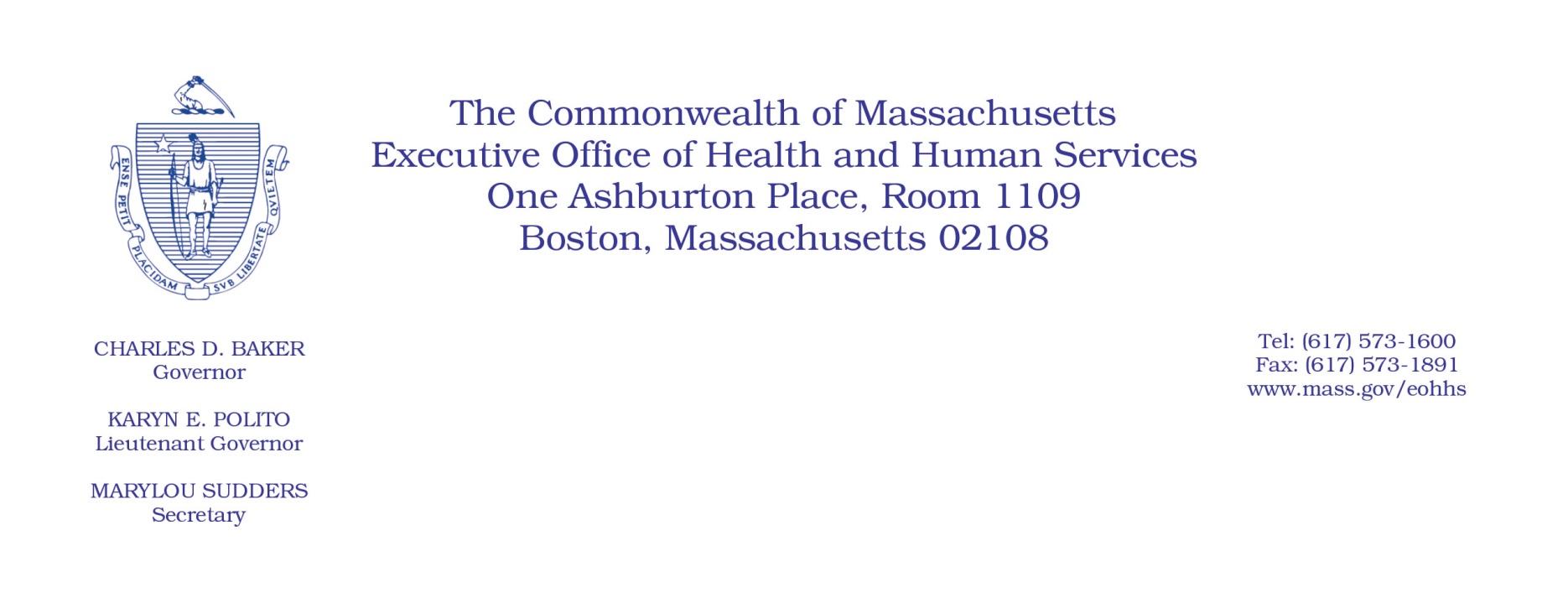 Administrative Bulletin 22-10101 CMR 320.00:  Clinical Laboratory ServicesEffective January 1, 20222022 CPT Procedure Code UpdateBackgroundPursuant to 101 CMR 320.01(4), the Executive Office of Health and Human Services (EOHHS) is adding new procedure codes and deleting outdated codes, effective for dates of service on and after January 1, 2022. As set forth in 101 CMR 320.01(4)(c) and 101 CMR 320.03(3), the rates for newly added codes are calculated according to the rate methodology used in setting clinical laboratory rates. Rates listed in this administrative bulletin are applicable until revised rates are issued by EOHHS. Deleted codes are not available for use for dates of service after December 31, 2021.Added CodesDeleted CodesCrosswalksCodeRateCode Description80220$13.77Hydroxychloroquine80503See administrative bulletin 22-09 related to 101 CMR 316.00:  Rates for Surgery and Anesthesia ServicesPathology clinical consultation; for a clinical problem, with limited review of patient's history and medical records and straightforward medical decision making80504See administrative bulletin 22-09 related to 101 CMR 316.00:  Rates for Surgery and Anesthesia ServicesPathology clinical consultation; for a moderately complex clinical problem, with review of patient's history and medical records and moderate level of medical decision making80505See administrative bulletin 22-09 related to 101 CMR 316.00:  Rates for Surgery and Anesthesia ServicesPathology clinical consultation; for a highly complex clinical problem, with comprehensive review of patient's history and medical records and high level of medical decision making80506See administrative bulletin 22-09 related to 101 CMR 316.00:  Rates for Surgery and Anesthesia ServicesPathology clinical consultation; prolonged service, each additional 30 minutes (List separately in addition to code for primary procedure)81349$0Cytogenomic (genome-wide) analysis for constitutional chromosomal abnormalities; interrogation of genomic regions for copy number and loss-of-heterozygosity variants, low-pass sequencing analysis81523$2,861.60Oncology (breast), mRNA, next-generation sequencing gene expression profiling of 70 content genes and 31 housekeeping genes, utilizing formalin-fixed paraffin-embedded tissue, algorithm reported as index related to risk to distant metastasis81560$0Transplantation medicine (allograft rejection, pediatric liver and small bowel), measurement of donor and third-party-induced CD154+T-cytotoxic memory cells, utilizing whole peripheral blood, algorithm reported as a rejection risk score82653$16.97Elastase, pancreatic (EL-1), fecal; quantitative83521$12.76Immunoglobulin light chains (ie, kappa, lambda), free, each83529$12.76Interleukin-6 (IL-6)86015$8.52Actin (smooth muscle) antibody (ASMA), each86036$8.90Antineutrophil cytoplasmic antibody (ANCA); screen, each antibody86037$8.90Antineutrophil cytoplasmic antibody (ANCA); titer, each antibody86051$8.52Aquaporin-4 (neuromyelitis optica [NMO]) antibody; enzyme-linked immunosorbent immunoassay (ELISA)86052$8.90Aquaporin-4 (neuromyelitis optica [NMO]) antibody; cell-based immunofluorescence assay (CBA), each86053$8.90Aquaporin-4 (neuromyelitis optica [NMO]) antibody; flow cytometry (ie, fluorescence-activated cell sorting [FACS]), each86231$8.93Endomysial antibody (EMA), each immunoglobulin (Ig) class86258$8.52Gliadin (deamidated) (DGP) antibody, each immunoglobulin (Ig) class86362$8.90Myelin oligodendrocyte glycoprotein (MOG-IgG1) antibody; cell-based immunofluorescence assay (CBA), each86363$8.90Myelin oligodendrocyte glycoprotein (MOG-IgG1) antibody; flow cytometry (ie, fluorescence-activated cell sorting [FACS]), each86364$8.52Tissue transglutaminase, each immunoglobulin (Ig) class86381$18.80Mitochondrial antibody (eg, M2), each86596$13.59Voltage-gated calcium channel antibody, each87154$161.12Culture, typing; identification of blood pathogen and resistance typing, when performed, by nucleic acid (DNA or RNA) probe, multiplexed amplified probe technique including multiplex reverse transcription, when performed, per culture or isolate, 6 or more targetsDeleted CodeCode Description80500Clinical pathology consultation; limited, without review of patient's history and medical records80502Clinical pathology consultation; comprehensive, for a complex diagnostic problem, with review of patient's history and medical recordsDeleted CodeReplacement Codes8050080503, 80504, 80505, 805068050280503, 80504, 80505, 80506